Plástica 3° AB y A – Prof. Lucía y AndreaHola chicos ¿cómo están? Esperamos que muy bienLa propuesta para esta semana es realizar nuestra Galería de Arte. La idea es juntar todas las producciones que crearon y exponerlas respondiendo a una mirada estética, creando un diseño para que se luzcan. Algunos consejos divertidos para crear tu galería: Pega tus producciones sobre hoja negra o papel de diario.Crea marcos divertidos con marcadores o tiras de distintos papeles.Busca una pared que te guste y exponelos en ella. Es muy importante recordar utilizar cinta de papel para pegarlos ya que no daña la pintura.Busca algunas telas y desplegalas en el piso, coloca tus producciones sobre ellas. Crea formas divertidas y pegalas alrededor de tus producciones.Si te animas pensá un nombre para tu galería de arte y arma un cartel. Cuando termines de armar tu galería es momento de sacarle una foto, si tenes ganas vos podés posar al lado de tu galería y salir en la foto ¡que divertido! Esta semana vamos a utilizar PADLET para subir la foto de tu producción, te proponemos que lo acompañes de un comentario donde nos cuentes como fue tu proceso creativo. Les dejamos algunas preguntas de guía para charlar en familia: ¿Cómo me sentí al realizar las producciones? ¿Cuál fue la que más disfrute? ¿por qué? ¿Qué materiales use?¿Con que material me sentí más cómodo trabajando? Link PADLET: https://padlet.com/mlibanez/zpwdbl2o8z6vmv6r Recorda al subir tu foto poner tu nombre, apellido, grado y turno.Te dejamos imágenes buenísimas para que te inspires :D Besos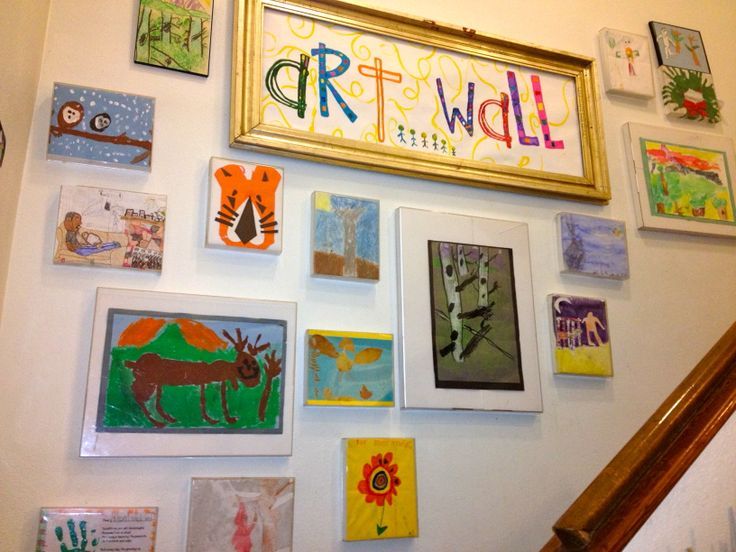 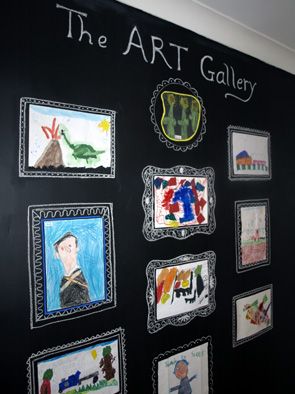 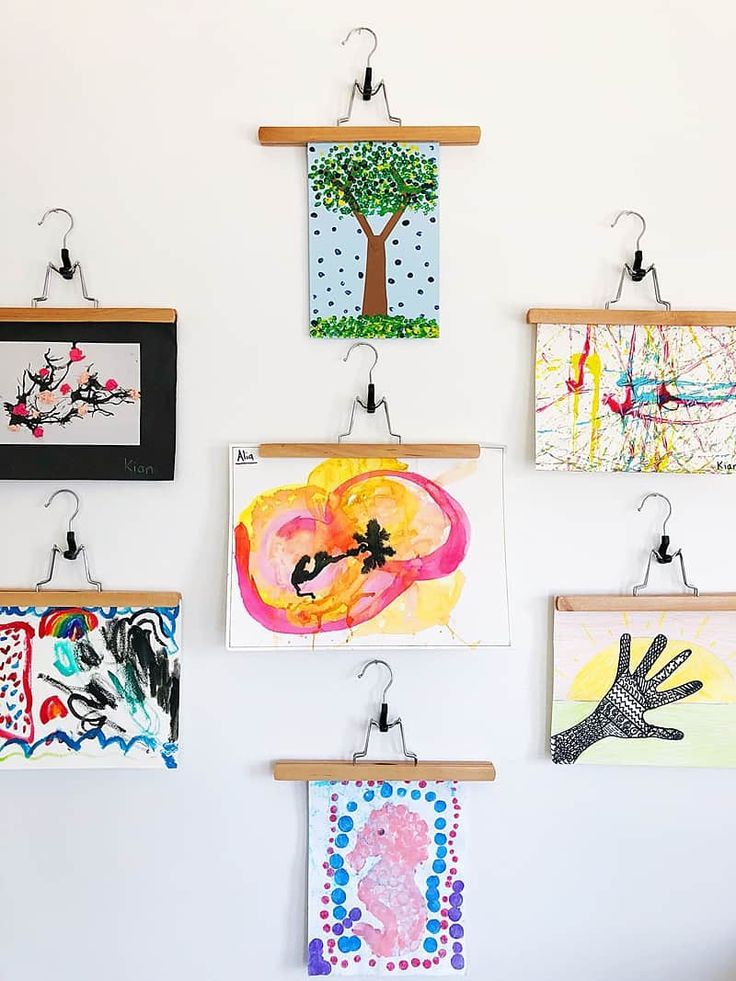 